Comparing Risk Behaviors of Teens in AmericaBox Plots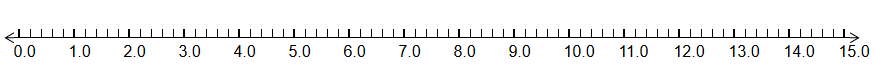 